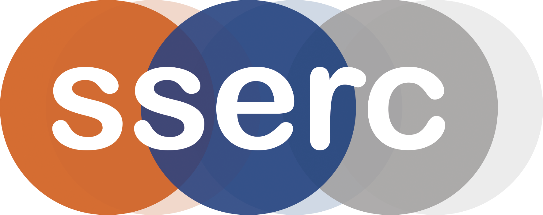 Activity assessedLight SticksDate of assessment30th June 2020Date of review (Step 5)SchoolDepartmentStep 1Step 2Step 3Step 4Step 4Step 4Step 4Step 4List Significant hazards here:Who might be harmed and how?What are you already doing?What further action is needed?ActionsActionsActionsActionsActionsList Significant hazards here:Who might be harmed and how?What are you already doing?What further action is needed?by whom?by whom?Due dateDue dateDoneUnless the light sticks are broken, this activity is of negligible hazardDescription of activity:Light sticks are activated and then placed in hot and cold water to show the different brightness.Additional comments: